Opis zadań administratorów IRK2 posiadających rolę sekretarza komisji rekrutacyjnej
 Każda osoba, której nadano uprawnienia administratora w systemie IRK2, po zalogowaniu na swoje konto otrzymuje dostęp do panelu administracyjnego – odnośnik znajduje się w górnej części strony (patrz rysunek poniżej). Każda rola posiada predefiniowany zestaw uprawnień do podglądu bądź edycji danych w poszczególnych obszarach. Poniższy rysunek przedstawia zbiór uprawnień nadanych osobie będącej sekretarzem komisji rekrutacyjnej, czyli osobie pracującej z danymi osobowymi kandydatów na studia, zarządzającej wynikami egzaminów wewnętrznych, kwalifikującej na studia, etc. 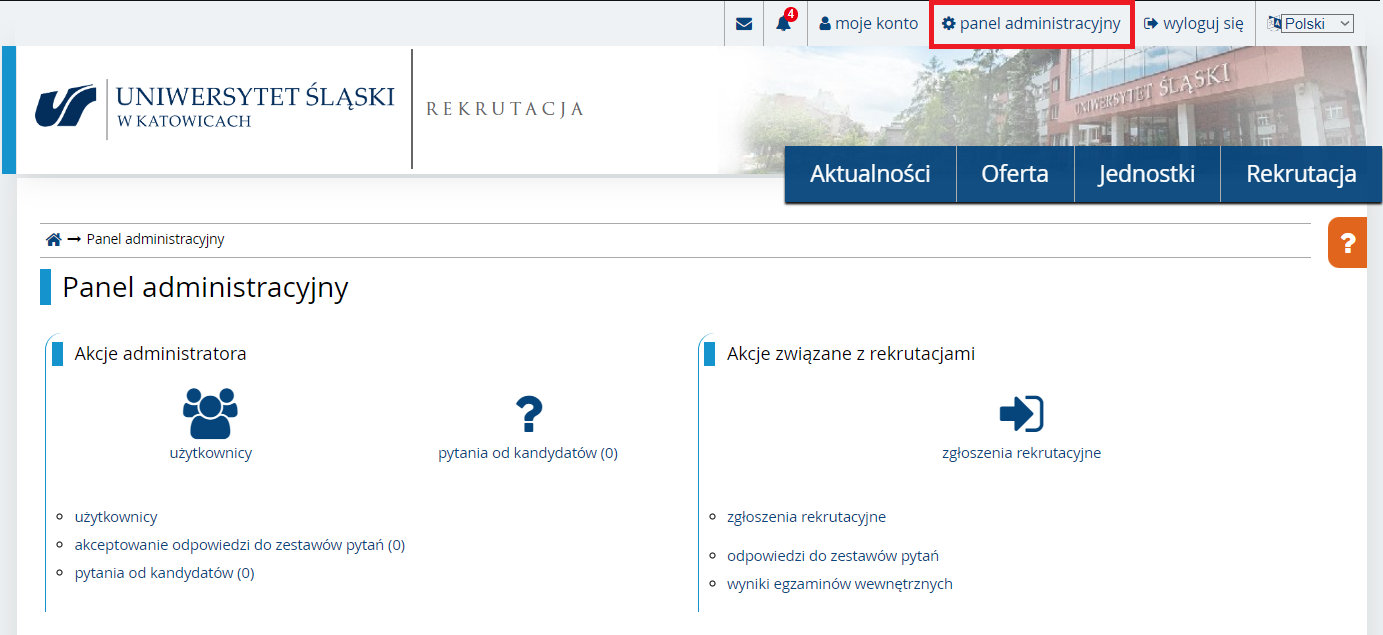 ZADANIA SEKRETARZA KOMISJI REKRUTACYJNEJPODGLĄD KANDYDATÓW
Dane osobowe i kontaktowe kandydatów dostępne są w panelu administratora w pozycji użytkownicy. 
Można korzystać z filtrów do zawężenia wyników np. szukać po nazwisku, identyfikatorze, obywatelstwie.Uwaga! Filtr zapamiętuje i domyślnie wchodzi w ostatnio zaznaczone wybory. Jeśli chcemy z nich zrezygnować trzeba odznaczyć aktywne filtry i ponownie kliknąć przycisk FiltrujListę kandydatów można wyeksportować do pliku klikając w klawisz zapisz do pliku lub wejść w podgląd konkretnego kandydata klikając w ikonkę osoby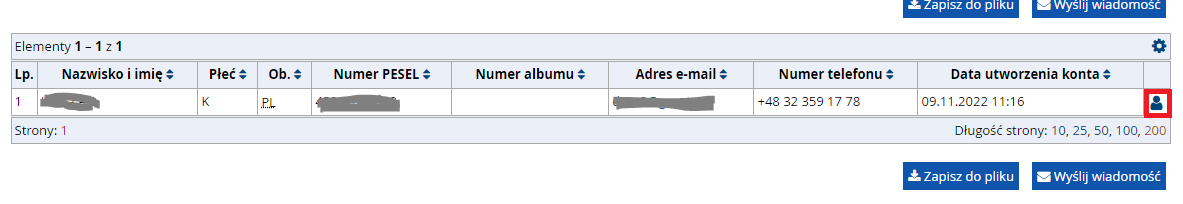 Po wejściu w profil użytkownika mamy dostęp do danych kandydata, podglądu dokumentów, jakie wgrał, ocen z dyplomu, zgłoszeń rekrutacyjnych, płatności.ZARZĄDZANIE PYTANIAMI OD KANDYDATÓW 
Pytania od kandydatów na studia są dostępne w panelu administratora poprzez pozycję pytania od kandydatów. Pytania można filtrować po nazwie kierunku, użytkownika, statusie itp. Wystarczy wybrać odpowiedni parametr i kliknąć filtruj.Listę pytań można też sortować po nazwie kolumn, wg daty pytania, daty odpowiedzi, nazwie użytkownika.Liczba w nawiasie wskazuje ile jest pytań oczekujących na odpowiedź. Aby udzielić odpowiedzi na pytanie kandydata, należy wybrać ikonę ołówka (rysunek poniżej) a następnie uzupełnić treść odpowiedzi. 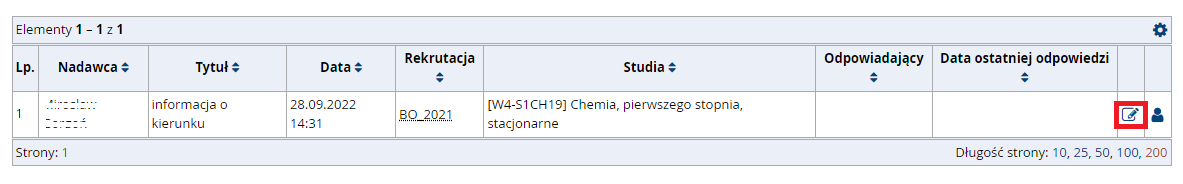 Jeśli po dacie ostatniej odpowiedzi jest wyświetlona flaga, to znaczy, że ostatni odpowiedział kandydat. Jeśli to tylko podziękowania lub inna wiadomość, niewymagająca kolejnej odpowiedzi, to można zdjąć flagę klikając w przycisk Oznacz, jako rozwiązane. 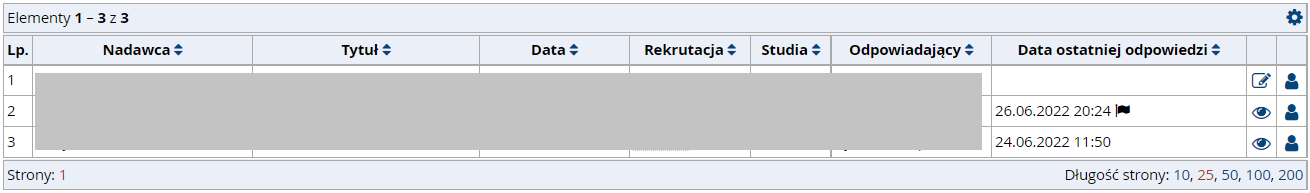 PODGLĄD ODPOWIEDZI KANDYDATÓW DO ZESTAWÓW PYTAŃ W zależności od specyfiki rekrutacji na wybrane studia kandydaci w momencie zapisu na kierunek muszą udzielić odpowiedzi na dodatkowe pytania dotyczące np. wyboru specjalności lub ukończonego kierunku studiów.Aby przeglądać odpowiedzi kandydatów: Przechodzimy w panel administratora a następnie w sekcji Akcje związane z rekrutacjami w odnośnik odpowiedzi do zestawów pytań. W górnej części strony znajduje się filtr pozwalający zawęzić listę kandydatów i przesłanych przez nich dokumentów. Filtr umożliwia filtrowanie m.in. po zestawie pytań, pytaniach, użytkowniku. 
Zestaw pytań: wszystkie zestawy pytań dedykowane dla kandydatów na studia drugiego stopnia rozpoczynają się od znaków [SW_...], wprowadzając pierwsze znaki kodu zestawu, czyli SW_ system podpowie listę zestawów pasujących do wprowadzonego wzorca. Pytanie: na liście wyboru pojawią się wszystkie pytania zawarte w wybranym zestawie pytań. Dla tego pola system pozwala na wybór wielu wartości - można zaznaczać je, przytrzymując klawisz CTRL lub Shift. Uwaga! Filtr zapamiętuje i domyślnie wchodzi w ostatnio zaznaczone wybory.
Wprowadzanie wyników maturKandydaci którzy zdają nowa maturę i wyrazili zgode na pobranie wyników matur z SIO-Krem będa mieli wyniki automatycznie ściągnięte.Pozostałe świadectwa, w szczególności IB, EB, stare matury muszą byc wprowadzone do systemu ręcznie przez komisje. Po ich wprowadzeniu system automatycznie przeliczy wynik zgodnie z kryteriami. W celu wprowadzenia ocen należy:Wejść w panel administratora a następnie w sekcji Akcje związane z rekrutacjami w odnośnik zgłoszenia rekrutacyjne.W górnej części formularza znajduje się filtr, wybieramy:
 wybrany kierunek,  odpowiedni Dokument uprawniający do podjęcia studiów, (np. Stara matura) i klikamy FiltrujJeśli wyświetli się lista kandydatów z danym dokumentem wchodzimy w podgląd konta kandydata (ikonka osoby)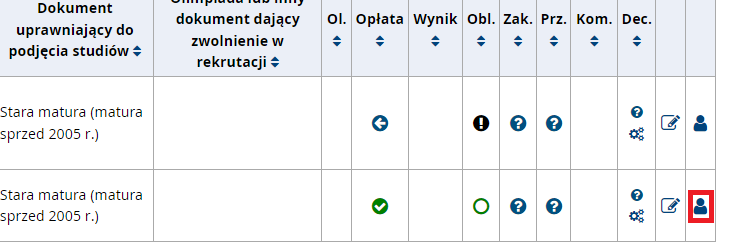 
I następnie w zakładkę „Dokumenty i wyniki egzaminów” , otwieramy dokument wgrany przez kandydata, widoczny w miejscu  „Przesłane pliki” i następnie wchodzimy w „Edytuj wyniki egzaminów”
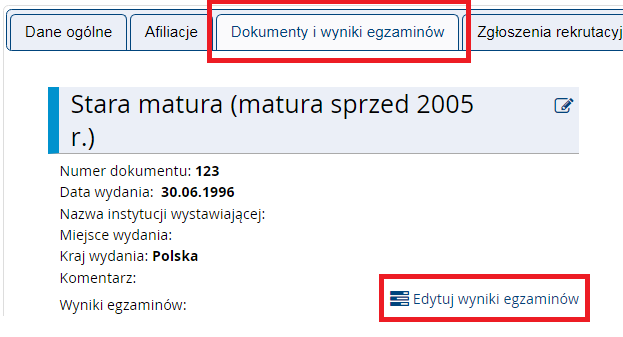 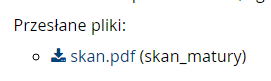 Wpisujemy wszystkie oceny ze świadectwa, wybierając za każdym razem skalę w jakiej zostały zdawane (czy świadectwo jest sprzed 1991 czy po 1991)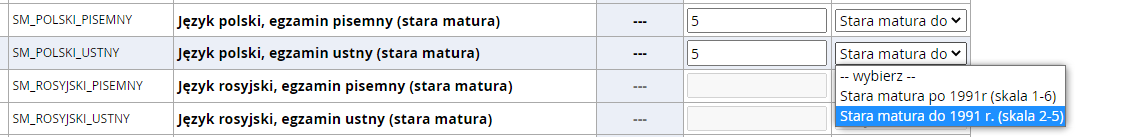 Podobnie postępujemy w przypadku matur IB, EB lub nowych matur, dla których nie zostaną ściągnięte wyniki z SIO-KREMOBLICZENIE WYNIKU KWALIFIKACYJNEGOUWAGA! 
Od tej pory wszystkie operacje - obliczania wyniku, kwalifikacji, decyzji wykonujemy TYLKO dla zgłoszeń opłaconych lub zwolnionych z opłaty na podstawie zatwierdzonej olimpiady.Aby przystąpić do obliczenia wyniku:Przechodzimy w panel administratora a następnie w sekcji Akcje związane z rekrutacjami w odnośnik zgłoszenia rekrutacyjne.W górnej części formularza znajduje się filtr pozwalający zawęzić listę kandydatów np. do wybranego kierunku.Poniżej znajduje się lista kandydatów z informacją o opłacie rekrutacyjnej oraz innymi informacjami, które będą uzupełniane w dalszych krokach postępowania kwalifikacyjnego (wynik kwalifikacyjny, informacja o zakwalifikowaniu, informacja o przyjęciu, etc.).Wybieramy w filtrze w polu Opłata rekrutacyjna  status opłacony | niewymagana  i ponownie przycisk FiltrujChcąc przystąpić do obliczenia wyników kwalifikacyjnych wybieramy przycisk Oblicz. 
Na podstawie wprowadzonych formuł rankingowych i ocen z matury, egzaminu czy dyplomu wprowadzonych do systemu zostanie automatycznie obliczony wynik.Po zakończonych obliczeniach należy posortować po kolumnie wynik i sprawdzić czy każdy kandydat ma obliczony wynik, jeśli nie ma oznacza to, że brak jest w systemie wymaganych ocen.
 Należy wtedy sprawdzić czy kandydat wgrał plik z wynikami matury, jeśli tak, komisja wprowadza oceny do systemu i ponownie przelicza wynik.  Można przeliczyć ponownie cały kierunek, można wyfiltrować kandydata po nazwisku i przeliczyć punkty tylko dla niego. Formuła przeliczy wynik dla matur nowych, starych, IB, EB, jak również przypisze maksymalny możliwy wynik kandydatom rekrutującym się na podstawie olimpiady, pod warunkiem że jest ona zatwierdzona.
Wskazane jest aby wyfiltrować kandydatów z róznymi typami dokumentów / matura/ olimpiada i sprawdzic czy wyniki zostały dobrze przeliczone, zwłaszcza czy olimpijczycy maja maksymalny możliwy do uzyskania wynik.Dla świadectw/dyplomów zagranicznych należy wejść w edycję takiego zgłoszenia rekrutacyjnego (ikona ołówka), samodzielnie wpisać wynik końcowy, na dole w linijce status obliczeń wybrać - pomiń (wtedy wpisany wynik nie wyzeruje się w trakcie puszczania przeliczania wyniku dla wszystkich kandydatów)  i kliknąć zapiszKWALIFIKACJA NA STUDIA
Zbiorcza kwalifikacja na studia odbywa się w formularzu zgłoszenia rekrutacyjne i ma zastosowanietylko w przypadku, gdy w systemie został wprowadzony wynik kwalifikacyjny i tylko dla zgłoszeń opłaconych.Po obliczeniu wyników kwalifikacyjnych zgłoszeń wybieramy przycisk Kwalifikuj.W formularzu szczegółów wprowadzamy próg kwalifikacji lub limit liczby kandydatów iWybieramy Kwalifikuj. Poniżej w okienku Dodatkowa informacja o kwalifikacji można wybrać status zakwalifikowany warunkowo, jeśli jest ryzyko, że kierunek może się nie otworzyć.
Podpisane indywidualne protokoły można pobrać zbiorczo jako ZIP lub  jako PDF i wydrukować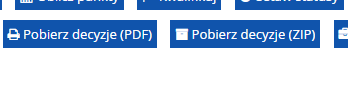 PRZYJĘCIE NA STUDIA
Po zapisaniu się na studia przez kandydata i przeniesieniu jego danych do systemu USOS jego status zmienia się automatycznie na przyjęty.Jeżeli kandydat nie dokonał wpisu na studia należy z poziomu formularza zgłoszeń rekrutacyjnych wejść w edycję jego zgłoszenia rekrutacyjnego (ikona ołówka) i wybrać w okienku Przyjęty odpowiedni status dla  kandydata ( tabela nadawanych status w dalszej części instrukcji).W przypadku nieuruchomienia kierunku wybieramy opcję studia nieuruchomione.Możemy wykonać te działania zbiorczo, na jednym ekranie, zamiast wchodzić w edycję każdego kandydata. W tym celu należy z poziomu formularza zgłoszeń rekrutacyjnych kliknąć klawisz tryb edycji.Otrzymamy wtedy arkusz wszystkich zgłoszeń z polami do edycji.  Żeby wrócić do poprzedniego widoku wybieramy tryb widoku. Po uzupełnieniu danych klikamy klawisz zapisz.WYSYŁANIE ZBIORCZEJ WIADOMOŚCI 
Z poziomu zgłoszeń rekrutacyjnych możemy wyfiltrować kandydatów po kierunku studiów, dokumentach, płatnościach itp. i do wybranej podgrupy wysłać wiadomość w systemie klikając klawisz Wyślij wiadomość.Kandydat dostanie wiadomość na adres email i powiadomienie w systemie na swoim koncie.NIEURUCHOMIENIE KIERUNKU 
Od rekrutacji na semestr letni 2022/2023 zmieniono zasady ubiegania się o zwrot opłaty w przypadku nieuruchomienia kierunku studiów. Wniosek jest składany przez kandydata indywidualnie. W związku z tym, prosimy poprzez WYSYŁANIE ZBIORCZEJ INFORMACJI poinformować kandydatów o tym, że kierunek nie będzie uruchomiony i mogą złożyć wniosek o zwrot opłaty rekrutacyjnej . Wniosek jest do wypełnienia i wydrukowania na koncie kandydata w systemie IRK i podpięty pod nieuruchomionym kierunkiem.Termin na złożenie wniosku: do 30.11. br. – w przypadku rejestracji  w IRK na studia  rozpoczynające  się od semestru zimowegodo 30.04. br. – w przypadku rejestracji w systemie IRK na studia rozpoczynające  się od semestru letniego GENEROWANIE DECYZJI Z poziomu zgłoszeń rekrutacyjnych tworzy się  Indywidualny protokół – informacja o zakwalifikowaniu lub decyzje o odmowie przyjęcie kandydata na studia. Można wygenerować zbiorcze decyzje dla całego kierunku lub pojedyncze dla danej osoby. Za pomocą filtrów wybieramy: kierunek, opłacone zgłoszenia dla danego kierunku, odpowiedni status kwalifikacji, przyjęcia,ewentualnie wyniku obliczeń i dla wybranej / wyfiltrowanej grupy kandydatów  klikamy klawisz Generuj decyzje, jeśli chcemy wygenerować decyzje zbiorczo.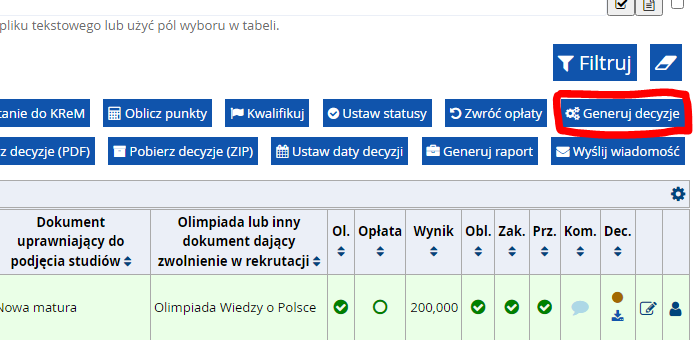 Jeśli chcemy wygenerować pojedyncza decyzję wybieramy ikonkę pisaczka przy profilu wybranego kandydata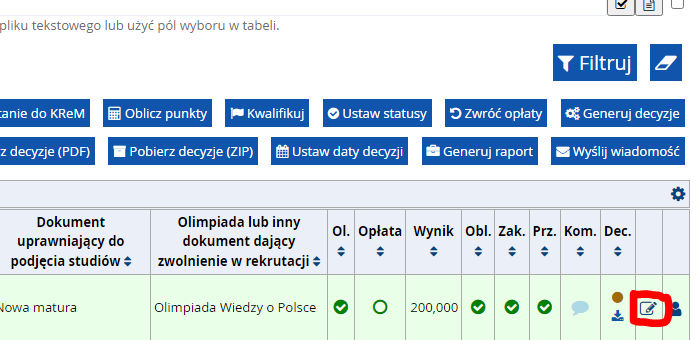 a następnie w edycji zgłoszenia wybieramy zakładkę Decyzje i akcję Generuj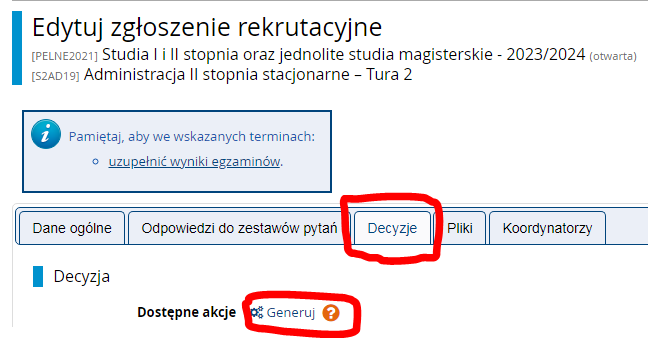 W obu przypadkach przechodzimy na stronę generowania decyzji, wybieramy odpowiedni szablon, jeśli w szablonie jest wymagane podanie dodatkowych informacji wpisujemy je w okienko tekstowe i zatwierdzamy klawiszem Generuj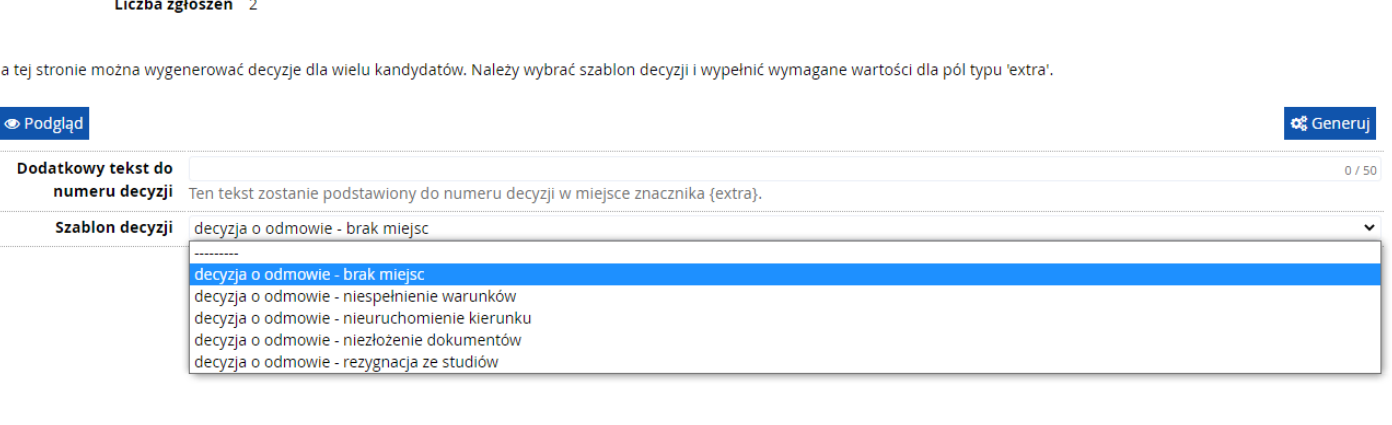 Po wygenerowaniu decyzji jest ona dostępna do pobrania, może zostać podpisana podpisemcyfrowym, można wygenerować nową decyzję, która nadpisze starą . Ta decyzja niejest jeszcze widoczna dla kandydata, więc można ją usunąć lub zmienić. Koniecznie należy sprawdzić czy decyzja jest poprawna! W kolumnie Dec. brązowa kropka oznacza decyzję o statusie nowa, pod kropką jest ikonka podglądu /pobrania decyzji.  Należy upewnić się że kandydatowi została wygenerowana decyzja zgodna z jego statusem.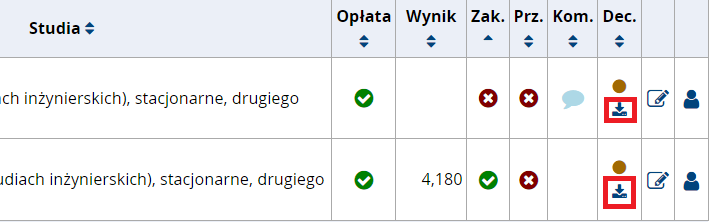 Po opublikowaniu i udostępnieniu kandydatom decyzji administracyjnych nie można już modyfikować, podpisać ani usunąć. PODPISYWANIE I PUBLIKOWANIE DECYZJIOsobą uprawnioną do podpisywania decyzji kwalifikowanym podpisem elektronicznym i ich udostępnienia kandydatom jest osoba pełniąca funkcję przewodniczącego WKR. Ten proces jest opisany w osobnej instrukcji.DRUKOWANIE RAPORTÓW
Z poziomu zgłoszeń rekrutacyjnych wybieramy kierunek i klawisz Generuj raport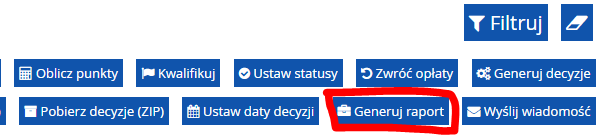 Z listy dostępnych szablonów wybieramy raport i klikamy Generuj (szablony dla komisji mają w nazwie WKR_ )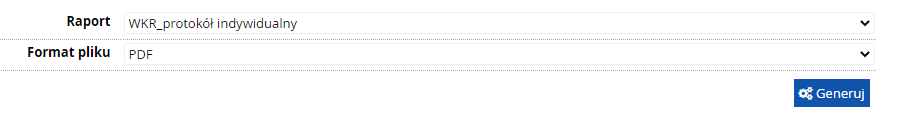 Do postępowania kwalifikacyjnego może być dopuszczona osoba, która:wniosła opłatę rekrutacyjną lub jest z niej zwolniona jako olimpijcyk;w przypadku kandydata na studia pierwszego stopnia lub jednolite studia magisterskie — posiada dokument, stanowiący podstawę ubiegania się o przyjęcie na studiaw przypadku kandydata na studia drugiego stopnia —posiada dyplom ukończenia studiów, a w przypadku cudzoziemców dyplom lub inny dokument, uprawniający do kontynuacji kształcenia w państwie jego wydania, w tym uprawniający do ubiegania się o przyjęcie na studia wyższe z uwzględnieniem zakresu uprawnień w państwie wydania dyplomu, spełnia inne wymagania określone w kryteriach kwalifikacji dla kandydatów przystępujących do rekrutacji na poszczególne kierunki studiówcudzoziemiec, w przypadku ubiegania się o przyjęcie na studia prowadzone w języku polskim — powinien posiadać dokument potwierdzający znajomość języka polskiego, w przypadku ubiegania się o przyjęcie na studia prowadzone w języku angielskim —dokument potwierdzający znajomość języka angielskiego;cudzoziemiec, który nie posiada dokumentów wymienionych  może potwierdzić znajomość języka biorąc udział w egzaminie albo rozmowie kwalifikacyjnej prowadzonej przez Szkołę Języka i Kultury PolskiejKwalifikacjaPrzyjęcie na studiaStatus kwalifikacyjny kandydata nadawany w postępowaniu kwalifikacyjnym, ogłoszenie listy rankingowejStatus kandydata zależny od przyjęcia na studia, dokonania wpisu na studia i złożenia dokumentówzakwalifikowanyprzyjętyniezakwalifikowanynieprzyjętylista rezerwowakandydat zrezygnowałstudia nieuruchomioneKażdy zakwalifikowany kandydat musi mieć wygenerowany w systemie IRK  oraz podpisany przez przewodniczącego lub zastępcę podpisem kwalifikowalnym  indywidualny protokół – informacja o zakwalifikowaniu. Indywidualne protokoły muszą być opublikowane w dniu publikacji  listy zakwalifikowanych do przyjęcia.Status kwalifikacyjnyRodzaj protokołu indywidualnegoZakwalifikowanyIndywidualny protokół – informacja o zakwalifikowaniuZakwalifikowanyDodatkowy status – zakwalifikowany warunkowoUWAGA: dodatkowy status „zakwalifikowany warunkowo” nadawany jest w przypadku braku odpowiedniej liczby kandydatów gwarantującej uruchomienie kierunku i ogłoszenia dodatkowego naboru na kierunku Indywidualny protokół – informacja o zakwalifikowaniu warunkowymUWAGA: w przypadku zgłoszenia się odpowiedniej liczby kandydatów po zakończeniu dodatkowego naboru należy zmienić na protokół o zakwalifikowaniu.Uprzednio nadany indywidualny protokół o zakwalifikowaniu warunkowym należy zarchiwizować w systemie i wygenerować protokół o zakwalifikowaniu.Kandydaci ubiegający się o przyjęcie na zasadach obowiązujących obywateli polskich i zakwalifikowani do przyjęcia nie otrzymują decyzji o przyjęciu. Dla tych kandydatów generowany jest przez komisję Indywidulany protokół – informacja o zakwalifikowaniu.Po złożeniu dokumentów i zapisaniu się na studia przez kandydata oraz przeniesieniu jego danych do systemu USOS w dziekanacie ,  status IRK zmienia się automatycznie na przyjęty.--------------------------------------------------------------------------------------------------Prosimy o generowanie na kontach kandydatów odpowiednich decyzji administracyjnych z uwzględnieniem właściwego powodu zawartego w szablonie decyzji.Po opublikowaniu i udostępnieniu kandydatom decyzji administracyjnych nie można już modyfikować, podpisać ani usunąć.Decyzje generujemy i udostępniamy po zakończeniu całości postępowania kwalifikacyjnego i wyczerpaniu możliwości dobierania kandydatów znajdujących się na liście rezerwowej.Status „lista rezerwowa” jest statusem przejściowym , finalnie kandydat powinien otrzymać status kwalifikacji „zakwalifikowany”  lub „niezakwalifikowany”UWAGA: kandydat ma możliwość rezygnacji z dostarczenia decyzji w formie elektronicznej. W takim przypadku decyzje należy wydrukować i wysłać do kandydata w sposób tradycyjny za zwrotnym poświadczeniem odbioru.Możliwe decyzje administracyjne z zależności od statusu kandydata: 